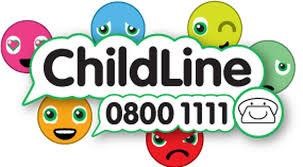 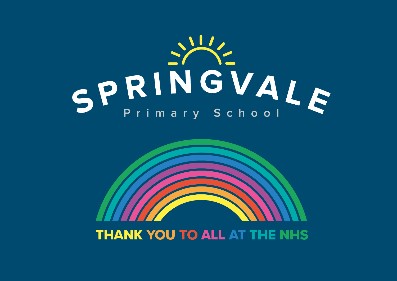 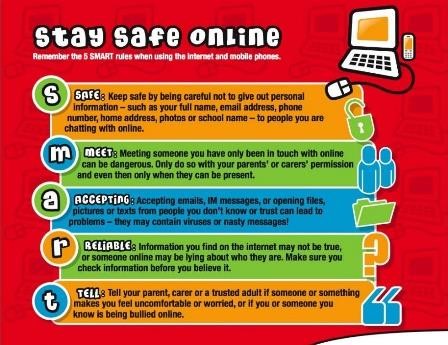 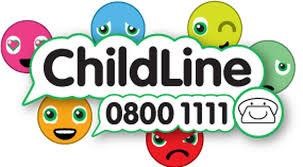 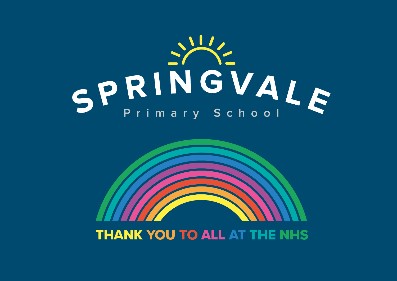 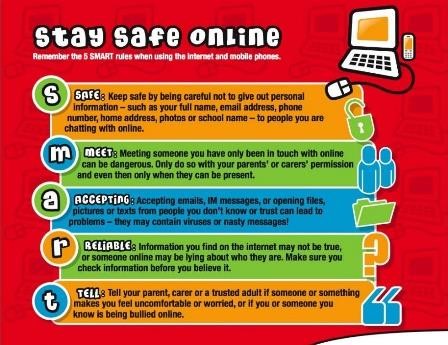 W/C 11.05.2020: Learning Project - The RainforestW/C 11.05.2020: Learning Project - The RainforestAge Range: EYFSFS2 The Curious CubsAge Range: EYFSFS2 The Curious CubsWeekly Reading TasksWeekly Phonics TasksMonday- Watch Go Jetters: Amazon Rainforest. Can your child tell you where the tree frog was found? What sound did it make? Which rainforest insect steals the picnic? What happens when the tree frogs aren’t there to eat the ants? Monday Introduce the sound of the weekMrs Slack/Mrs Gale/Mrs EvansSound of the week: Sound of the week: ou (Shout it out)Read and spell words such as, out, shout, loud, mouth, round, foundSearch for Early Years Learning is Fun on YouTube for a video introducing the set 2 ‘ou’ sound. This also has some green words to read.Mrs Cliffe/Mrs Honey and Mrs ParrSounds Re-cap ch sh th ng nkTuesday- Help your child to look through cookery books for a recipe involving cocoa/chocolate. If you have the ingredients, make the sweet treat!Tuesday- Daily Phonics – Play Dragon’s Den, select phase 3 and then choose the sound(s) you are practising this week before you press ‘play’.Wednesday- Ask your child to use pictures from a familiar story book to make up their own story or to retell their favourite story. Wednesday- Daily Phonics – Play Picnic on Pluto, select phase 3 and then choose the sound(s) you are practising this week before you press ‘play’.Thursday- Enjoy listening to online stories together including: Slowly, Slowly, Slowly Said the Sloth and The Tiger Who Came To Tea. Thursday- Daily Phonics – Play Buried Treasure, select phase 3 and then choose the sound(s) you are practising this week before you press ‘play’.Friday- Ask your child to read these tricky words: I, no, go, to, the, into, he, she, me, we, be. CHALLENGE: Ask your child to find these tricky words in the stories you are reading. Friday- Play the Word Machine - Ask your child to read each word carefully. Match the correct word to the picture. If you get it right, you will hear a clap. Click ‘Next’ and have a go at another word. Weekly Writing Tasks Weekly Maths Tasks- Numerical Patterns – Doubling and HalvingMonday- Say or write a list of all the animals you would find in the rainforest. CHALLENGE: Can your child think of an animal for each letter of the alphabet e.g. a=alligator, b=bird. Monday- Watch Numberlocks ‘Double Trouble’ (Series 2) to explore doubling and halving. Watch it right through once and then watch it again, this time pausing to talk about the maths involved. (This week the focus is on doubling).Tuesday- Talk about the rainforest with your child and ask: What can you see? What can you hear? Ask your child to draw a picture of the rainforest and write a sentence about what they can see or hear. Tuesday- Find out the dominoes that Father Christmas gave you. Play the game and watch out for the doubles. Please model the language for your child, for eg, “double one, one and one is two”.Wednesday- Use this animated letter formation tool to help your child practise letter formation. You can select those they find most challenging.Wednesday- Play Doubles. Take turns to roll 2 dice and score a point each time they roll a double. The first to reach 3 points wins the game.Thursday- Using the story The Tiger Who Came To Tea, draw a picture of the tiger and label the picture using words to describe him e.g. stripy fur, sharp teeth. Thursday- Explore the attached, Nrich activity Double Trouble.Friday- Ask your child to create a rainforest animal mask then talk about the sounds that different animals make. CHALLENGE: Can they write a sentence to describe the animal e.g.  I like the monkey. He is cheeky. He jumps in the trees.Friday- Provide your child with an outline of a ladybird or butterfly, (a paper plate folded in half will do the job!) and some objects, such as buttons or raisins. Can they make doubles by adding the same number to each side? How many different doubles can they make? Can they make one which is not a double and tell you why? Learning Project - to be done throughout the weekThe project this week aims to provide opportunities for your child to learn more about the world’s rainforests. Learning may focus on the plants, animals and insects that inhabit the rainforest, food that originates there and weather patterns. It could look at plants and animals that can be found in the garden too.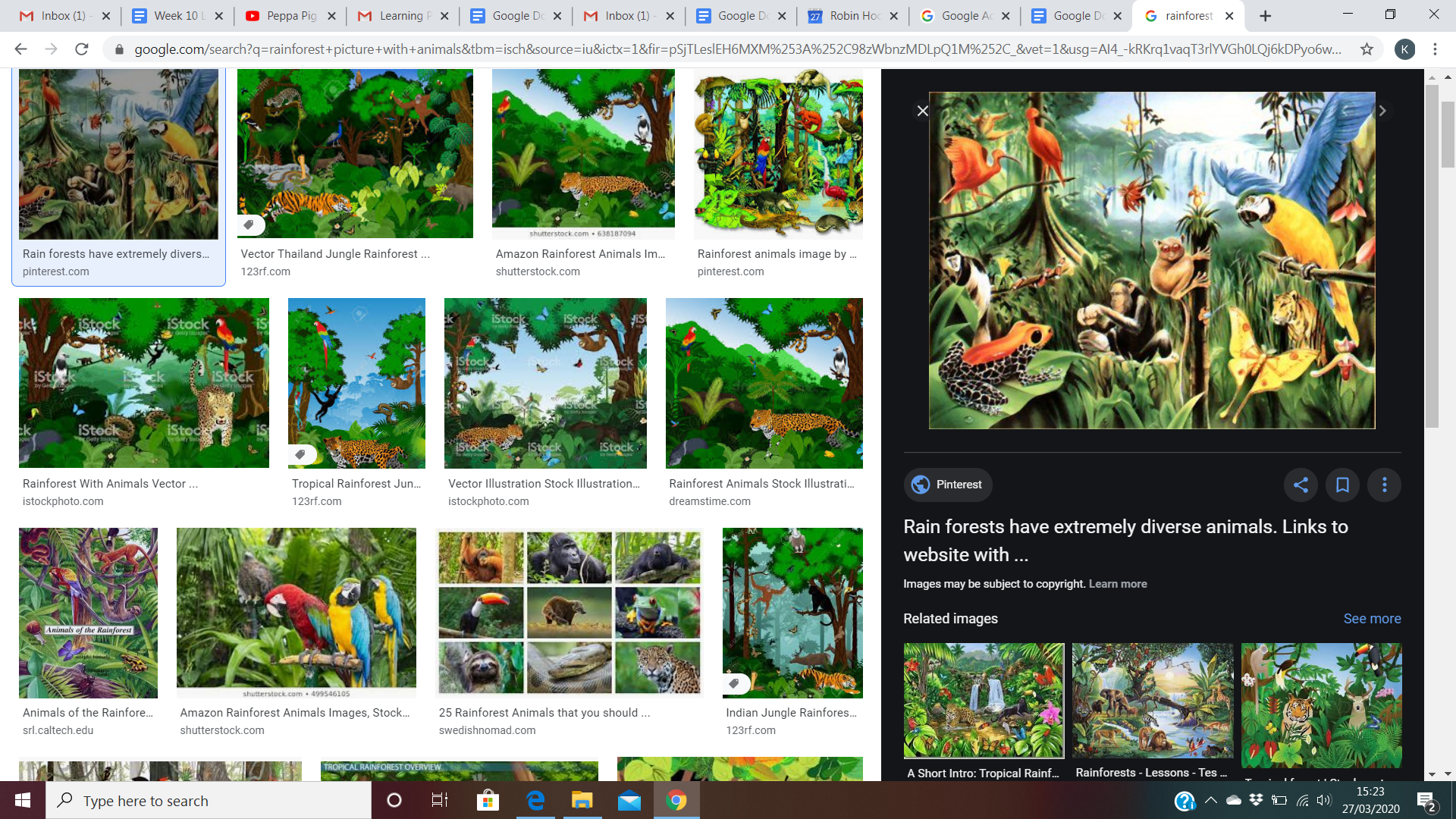 Which Animals Live in the Rainforest?Watch this video about animals in the rainforest. Can your child tell you about some of the animals that live in the rainforest? Can they remember any facts? Can they describe the animals?. Ask your child to make their own explorers outfit (e.g. binoculars, sunhat, backpack) and head out to the garden or on your daily walk. What creatures can your child find? Are they similar to any you might see in the rainforest? Take photographs. Draw a Picture of a Rainforest Animal on the ComputerAsk your child to draw a picture of a rainforest animal. Can they use computing software to recreate their picture? Try Paint. Play the Animal Jungle QuizListen to the clues. Can you match the clue to the correct animal?Click here to create your own jungle. Drag the animals onto the picture. Where do you think the animals should go? Why? i.e. on the ground, in the trees…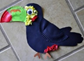 Make a Collage of a Rainforest AnimalUse collage to create your own rainforest animal using recycled materials from around the house. Share your finished creation to inspire others on Twitter at #TheLearningProjects. Make an Animal HomeCreate an animal home e.g. a bug hotel using things from the garden. Use a plastic tub or cardboard box. Ask your child what the animal will need in the home in order to survive. STEM Learning Opportunities #sciencefromhomeRainforest MaterialsA rainforest has lots of tall trees and grows in warm countries that have a lot of rain.  People use the wood from the trees to make paper and furniture.  They also take lots of ingredients like sugar and oil to make food. Here you can find a list of food and ingredients that grow in rainforests.  What plants can we find in the garden? Can you name the different parts of a plant? Stem, leaves, branches, roots, flower? Try using some of the material found in your garden to make something useful. For example, a nature paint brush. Additional learning resources parents may wish to engage withWhite Rose Maths online maths lessons. Watch a lesson video and complete the worksheet (can be downloaded and completed digitally).Numbots. Your child can access this programme with their school login. IXL Click on Maths, Reception. There are interactive games to play and guides for parents. Talk for Writing Home-school Booklets are an excellent resource to support your child’s speaking and listening, reading and writing skills. The Learning Projects are based on the National Curriculum expectations for the key stage which your child is in. It may be that your child finds the tasks set within the Learning Project for their year group too simple. If this is the case, then we suggest that your child accesses the Learning Projects which are set for the key stage above. Equally, if the projects are too challenging, then we advise that your child accesses the projects for the key stage below. If your child requires more of a challenge, or you believe that there are some gaps in their learning then Century Tech is a fantastic resource that is currently free for home learning. The app is designed to address gaps and misconceptions, provide challenge and enables children to retain new knowledge. It uses artificial intelligence  to tailor the learning to your child’s needs. Sign up here. #TheLearningProjects 